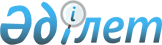 Об установлении публичного сервитутаПостановление акимата Келесского района Туркестанской области от 18 сентября 2023 года № 186
      В соответствии с подпунктом 5-1) статьи 17 и пунктом 4 статьи 69 Земельного кодекса Республики Казахстан от 20 июня 2003 года, подпунктом 10) пункта 1 статьи 31 Закона Республики Казахстан от 23 января 2001 года "О местном государственном управлении и самоуправлении в Республике Казахстан" акимат Келесского района ПОСТАНОВЛЯЕТ:
      1. Установить публичный сервитут республиканскому государственному учреждению "Департамент Пограничой службы Комитета национальной безопасности Республики Казахстан по Туркестанской области" на земельном участке общей площадью 11,6 гектара, расположенный на территории сельских округов Алпамыс батыр, Актобе, Бирлик, Ушкын сроком на 49 лет без изъятия земельных участков у землепользователей и собственников земель для прокладки и эксплуатации волоконно-оптической линии связи согласно приложению к настоящему постановлению.
      2. Республиканскому государственному учреждению "Департамент Пограничой службы Комитета национальной безопасности Республики Казахстан по Туркестанской области" соблюдать требования законодательства Республики Казахстан при использовании земельного участка в целях прокладки и эксплуатации волоконно-оптической линии связи.
      3. Контроль за исполнением настоящего постановления возложить на заместителя акима Келесского района С.Джилкибаева.
      4. Настоящее постановление вводится в действие по истечении десяти календарных дней после дня его первого официального опубликования Площади земель для установления публичного сервитута Республиканскому государственному учреждению "Департамент Пограничой службы Комитета национальной безопасности Республики Казахстан по Туркестанской области" для прокладки и эксплуатации волоконно-оптической линии связи
      продолжение таблицы
					© 2012. РГП на ПХВ «Институт законодательства и правовой информации Республики Казахстан» Министерства юстиции Республики Казахстан
				
      Аким района

Ж.Агибаев
Приложение к
постановлению акимата
Келесского района от
18 сентября 2023 года
№ 186
№
Наименование землепользователей
площадь под действием публичного сервитута (гектар)
в том числе:
в том числе:
в том числе:
в том числе:
в том числе:
в том числе:
№
Наименование землепользователей
площадь под действием публичного сервитута (гектар)
земли сельскохозяйственного назначения
из них:
из них:
из них:
из них:
из них:
№
Наименование землепользователей
площадь под действием публичного сервитута (гектар)
земли сельскохозяйственного назначения
пашня
в том числе:
много летние насаждения
сенокосы
пастбища
№
Наименование землепользователей
площадь под действием публичного сервитута (гектар)
земли сельскохозяйственного назначения
пашня
пашня орошаемая
много летние насаждения
сенокосы
пастбища
1
2
3
4
5
6
7
8
9
1
сельский округ Актобе
6,66
5,04
-
-
-
-
5,04
2
сельский округ Алпамыс батыр
0,68
0,60
-
-
-
-
0,60
3
сельский округ Бирлик
4,06
4,06
4,06
4
сельский округ Ушкын
0,2
0,2
0,2
Всего
11,6
9,9
-
-
-
9,9
земли населенных пунктов
земли промышленности, транспорта, связи, для нужд космической деятельности, обороны, национальной безопасности и иного несельскохозяйственного назначения
земли особо охраняемых природных территорий, земли оздоровительного, рекреационного и историко-культурного назначения
земли лесного фонда
земли водного фонда
земли запаса
10
11
12
13
14
15
1,62
0,08
0,2
1,7
0,2